Уважаемые родители!

Мы готовы ответить на вопросы, связанные с развитием, образованием и воспитанием ваших детей, и оказать вам консультативную помощь на безвозмездной основе.

Услуги психолого-педагогической, методической и консультативной помощи по вопросам развития, обучения и воспитания ребёнка оказываются опытными и высококвалифицированными специалистами: педагогами-психологами, учителями-логопедами, учителями-дефектологами, социальными педагогами, методистами, учителями.

Специалисты будут работать с вами по вашему запросу и по интересующей вас тематике.

Вы сможете оценить качество оказанной услуги:
- заполнив анкету при встрече со специалистом;
- направив отзыв через сайт службы

Нам важно ваше мнение!

Мы надеемся на активное сотрудничество с вами!


Изготовлено за счёт гранта в рамках реализации мероприятия Государственная поддержка некоммерческих организаций в целях оказания психолого-педагогической, методической и консультативной помощи гражданам, имеющим детей федерального проекта «Современная школа» национального проекта «Образование»Контакты:Единый телефон краевой службы консультативной помощи родителям (законным представителям) по вопросам развития и образования детей8-800-700-24-04660043, г.Красноярск, ул.Гагарина, д.48аТелефон: +7(963)268-10-90http://мыпомогаемродителям.рф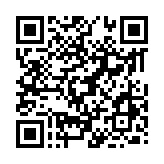 Центр психолого-педагогической, методической и консультативной помощи«Доброе начало»email: mdou-16@mail.ru 662150, г.Ачинск, м-он 6, стр.17Телефон: 8 962 066 15 098(39151)7-63-46http://Доброеначало.рф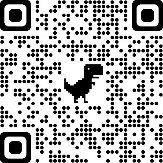 Служба консультативной помощи родителям (законным представителям) по вопросам развития и образования детей 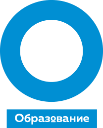         Национальный проект                                 «Образование»Федеральный проект «Современная школа»Развитие речи ребёнка первых трёх летОвладение речью — революция в психической жизни маленького человека.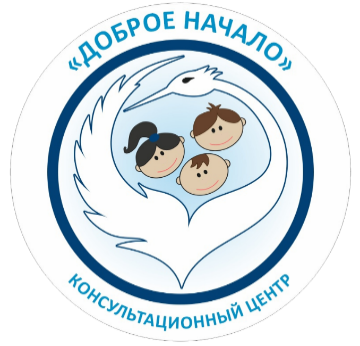 Центр психолого-педагогической, методической и консультативной помощи«Доброе начало»Речь перестраивает все психические процессы: восприятие, память, мышление, воображение. Именно речь позволяет малышу думать и придумывать, познавать мир вокруг и осознавать его, научиться управлять собой и своим поведением.Важное значение для своевременного развития речи имеет отношение взрослого к  развитию ребенка. Внимательное, бережное и доброжелательное отношение обеспечивает развитие ответных положительных эмоций и разнообразных реакций ребенка. Без этого невозможно устанавливать тесный контакт с малышом и развивать его речь.В младшем возрасте общение является основной формой воспитательного воздействия на детей. Общение – это взаимоотношение взрослого и ребёнка, которое включает обращение взрослого к ребёнку и ответную реакцию ребёнка взрослому.Необходимо внимательно следить за речью ребенка: слушать, как он говорит и правильно повторять за ним все слова и фразы, ведь при повторении мы подтверждаем правильность произносимых слов, а в случае необходимости даём верные образцы для усвоения. Этот приём имеет важное значение для упражнения в правильном звукопроизношении и употреблении грамматических форм.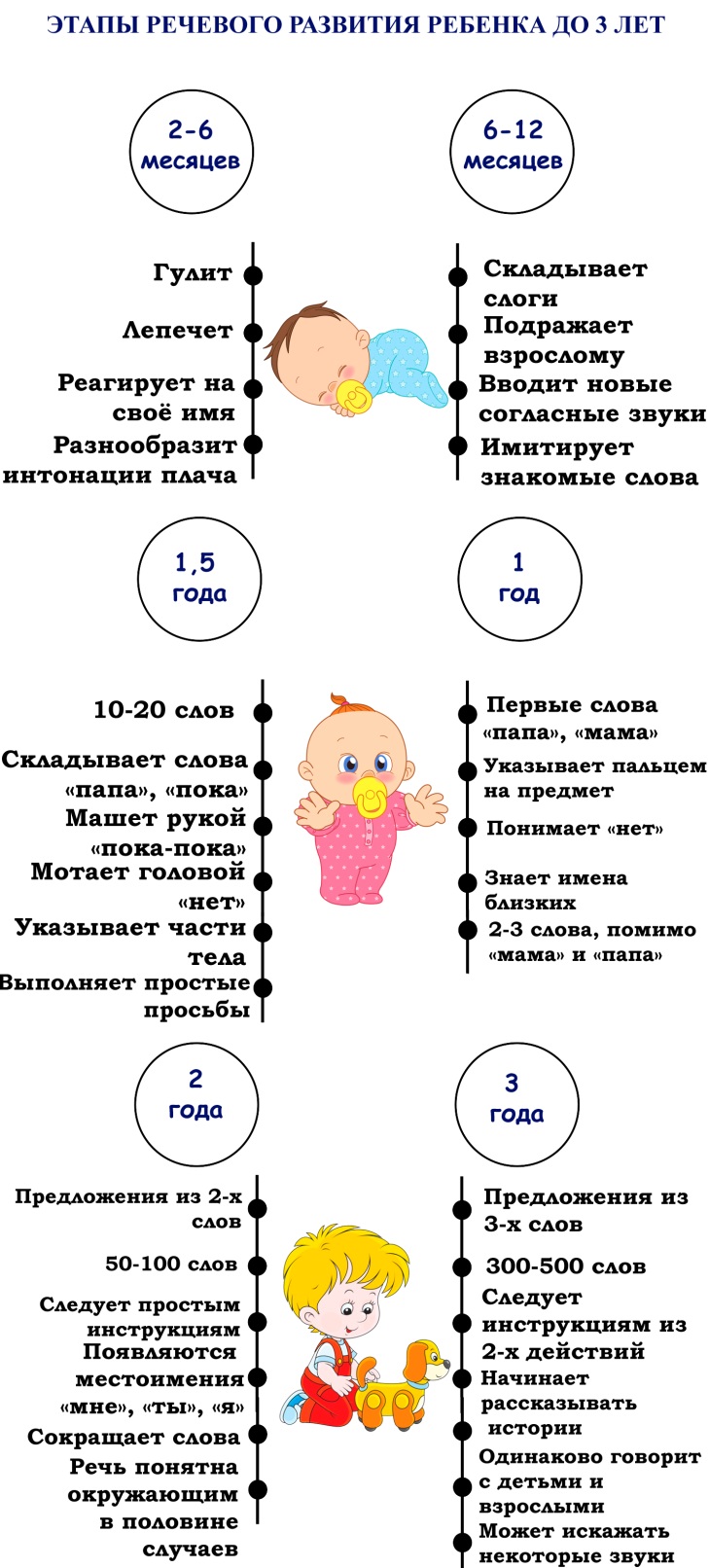 Логопед  рекомендует…                   Советы родителям:Развитию речи способствует ранний отказ от пустышки.Развитие  речи ускорит переход  к твердой пищи.Озвучивайте любую ситуацию.Уважайте  попытки ребёнка говорить.Не  говорите  в пустоту, смотрите ребёнку в глаза.Говорите размеренно, чётко.Говорите эмоционально.Уделяйте внимание развитию общей и мелкой моторики.Рисование на вертикальной поверхности двумя руками одновременно.Будьте терпеливы, снисходительны…. и осторожны.Составитель:учитель-логопед:Коноплина Евгения Викторовна При подготовке буклета использовались материалы из различных источников в сети Интернет